Бюджет проектуРозрахунок бюджету для створення сучасної бібліотеки у Спеціалізованій авіаційно-технологічній школі№203.  м.Києва (приміщенні бібліотеки загальною площею 50 м2)Розрахунок бюджету для створення сучасної бібліотеки у Спеціалізованій авіаційно-технологічній школі№203.  м.Києва (приміщенні бібліотеки загальною площею 50 м2)Розрахунок бюджету для створення сучасної бібліотеки у Спеціалізованій авіаційно-технологічній школі№203.  м.Києва (приміщенні бібліотеки загальною площею 50 м2)Розрахунок бюджету для створення сучасної бібліотеки у Спеціалізованій авіаційно-технологічній школі№203.  м.Києва (приміщенні бібліотеки загальною площею 50 м2)Розрахунок бюджету для створення сучасної бібліотеки у Спеціалізованій авіаційно-технологічній школі№203.  м.Києва (приміщенні бібліотеки загальною площею 50 м2)Найменування робіт, товарів, послугЦіна за од.вим.(приблизна)к-тьзагальна вартість, РЕМОНТНІ РОБОТИДемонтажні роботи (дверний блок, очищення внутрішніх стін, освітлення, підлога)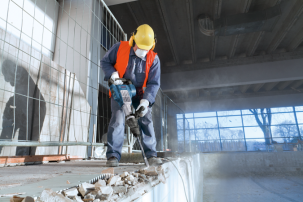 300050m2150000Ремонтні роботи (вирівнювання поверхні стін, ґрунтування, шпаклювання стін, стелі та відкосів, фарбування стін, заміна вентиляційних  грат, заміна підлоги)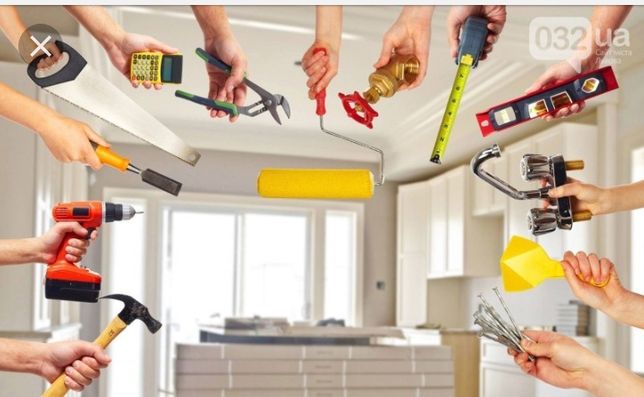 300050m2150000Електрика (прокладення нової проводки, заміна вимикачів та розеток, монтаж LED світильників)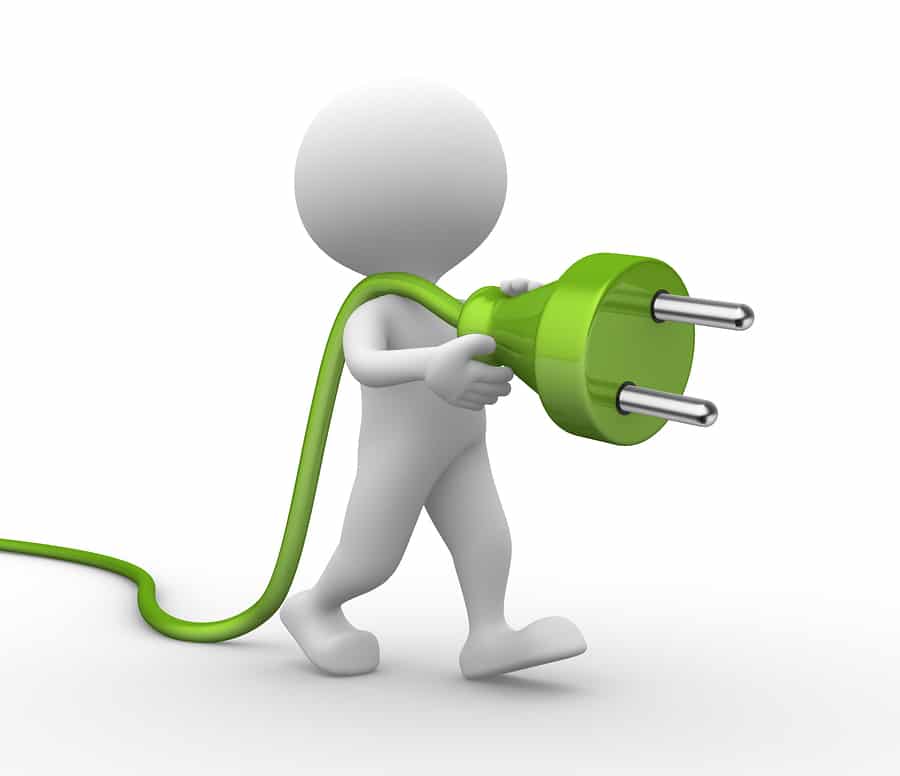 300050m2150000ВСЬОГО РЕМОНТНІ РОБОТИ450000Обладнання та мебліLED світильник 600х600 40 Вт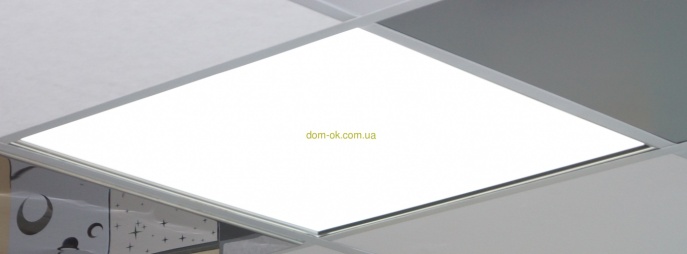 550105500Крісло-мішок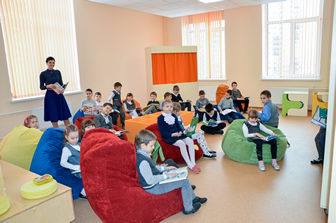 150069000Стіл - робоче місце 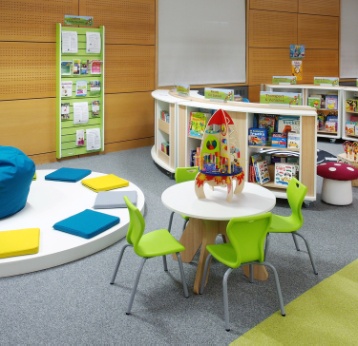 100044000Стілець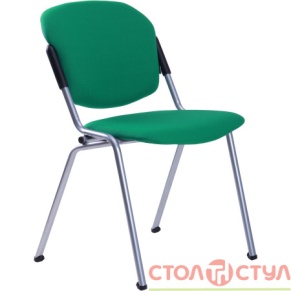 600169600Стіл для групової роботи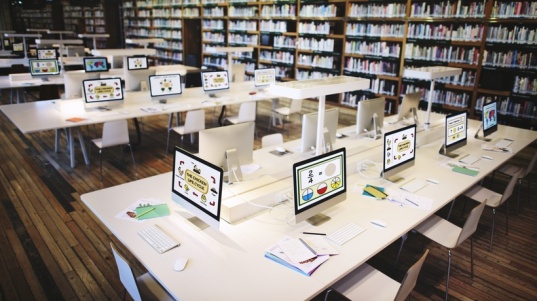 6000212000Стелажі книжкові пристінні (h=2,8 х 1 м)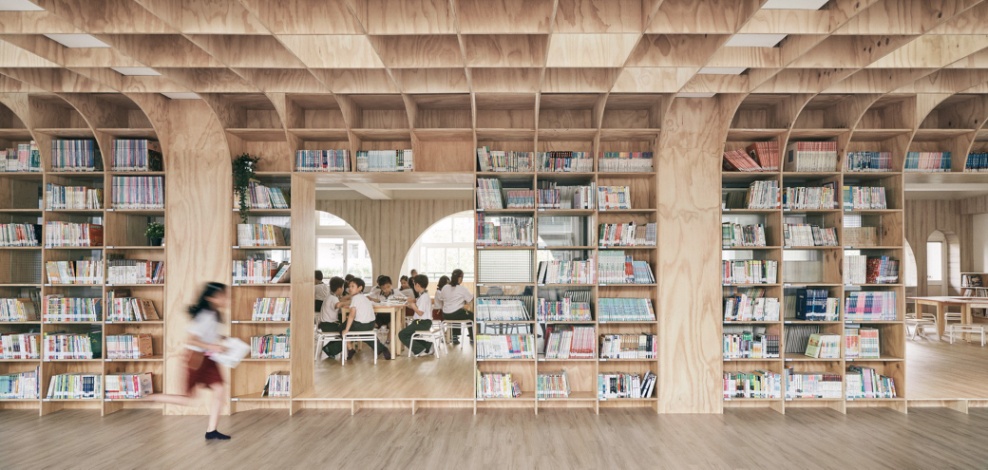 20001020000Стелаж – диван для розмежування зон - 3 м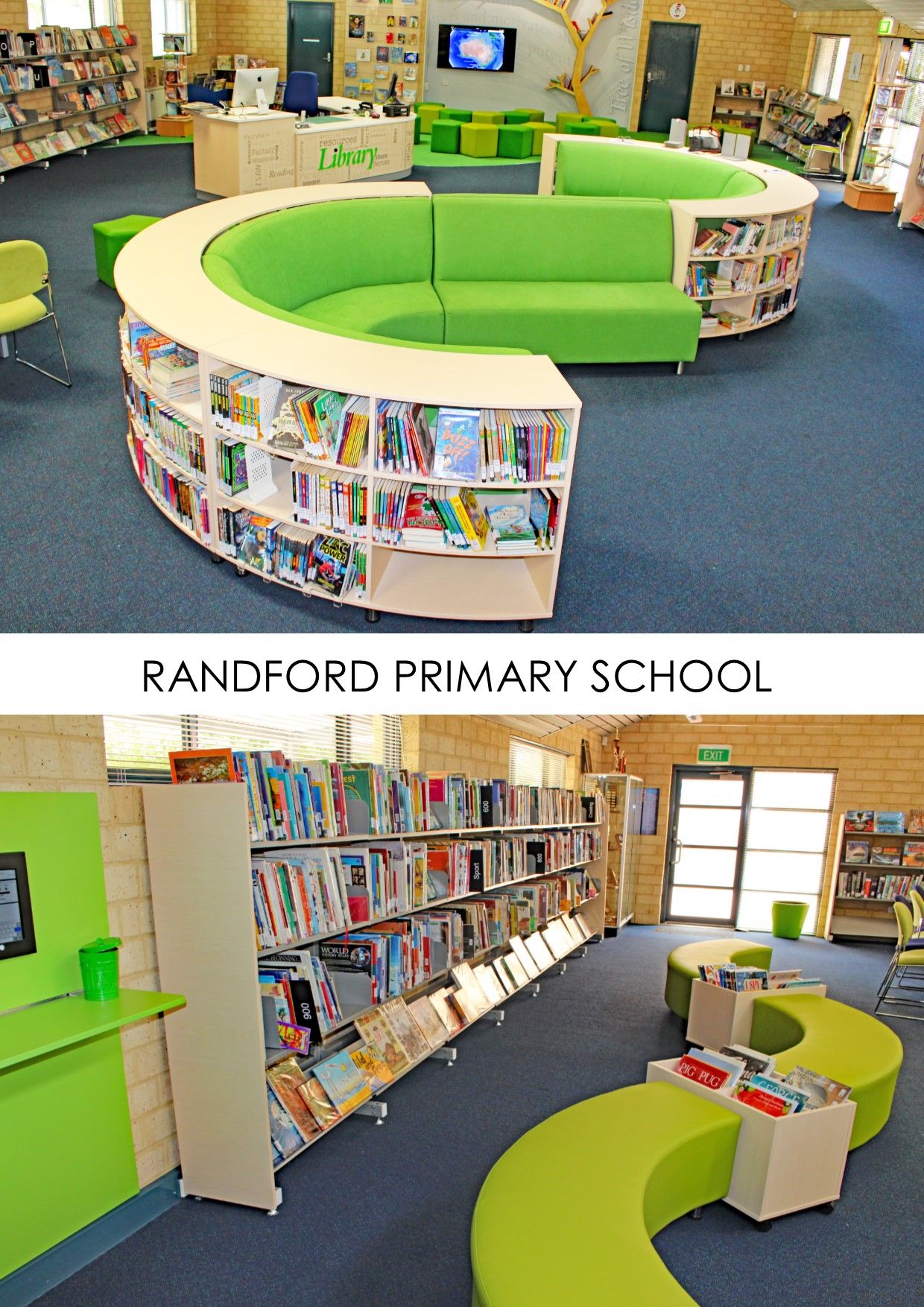 400001 40000Подіум  з  місцями для сидіння та зберігання книжок  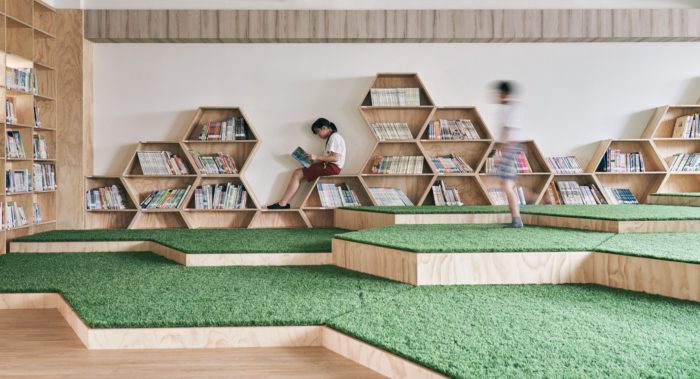 20000120000Стелаж з місцем для сидіння2.8 м х 2.2 м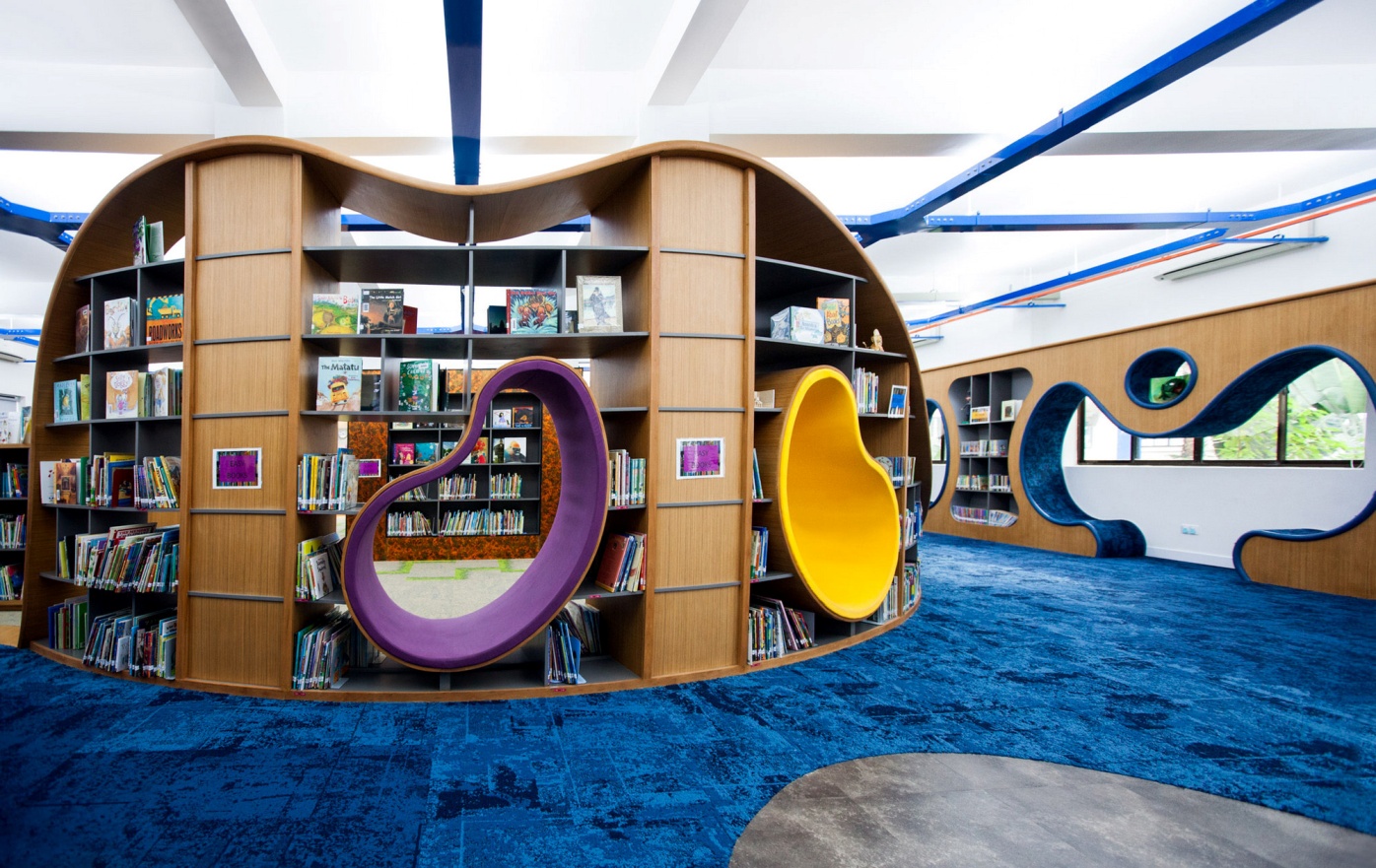 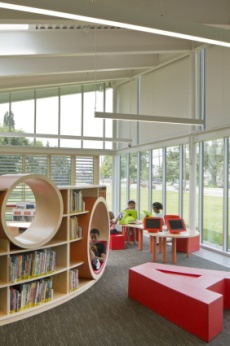 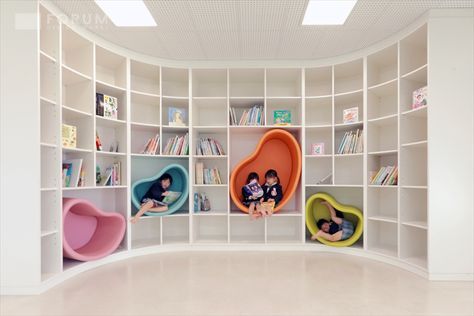 140002 28000Подушки для сидіння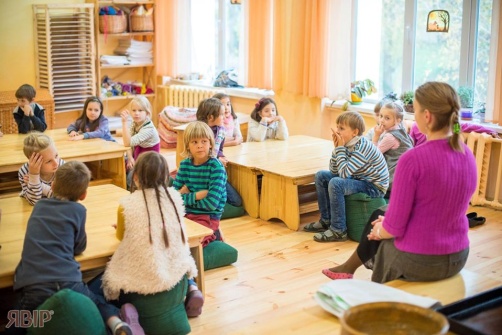 40020 8000ВСЬОГО  ОБЛАДНАННЯ  ТА МЕБЛІ156100Мультимедійне обладнання+книгиІнтерактивний комплект Newline N-85LСклад комплекта Newline N-85L:      1.  Інтерактивна дошка Newline Truboard R5-800L (4:3).      2.  Короткофокусний проектор ViewSonic PS501X.      3.  Настінне кріпление для проектора KSL CMPR-3.      4.  Кабель HDMI 10 м.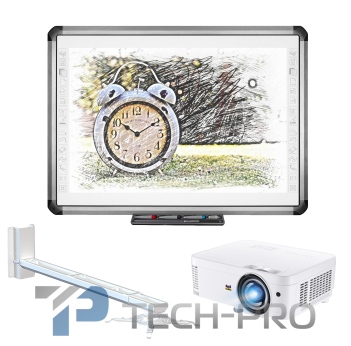  30000  1 30000  Фліпчарт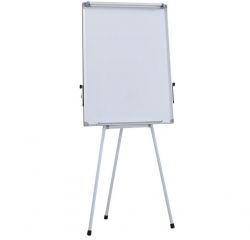 200024000Ноутбук з програмним забезпеченням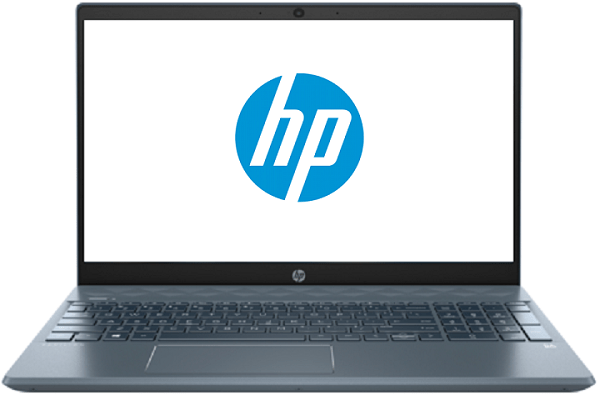  1500010 150000 Поновлення бібліотечного фонду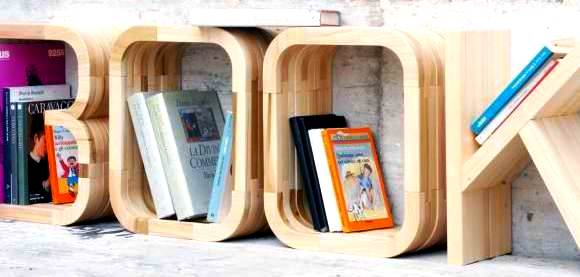 13050065000Мультимедійне обладнання + книги249000ВСЬОГО855100